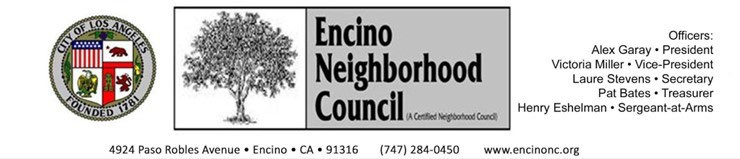 NOTICE AND AGENDA ENCINO NEIGHBORHOOD COUNCILSPECIAL MEETING TRAFFIC AND TRANSPORTATION COMMITTEE MEETINGTHURSDAY, May 16, 2024 @ 6:00pmPlease click the link below to join the webinar:Zoom Webinars are recorded.
https://us02web.zoom.us/j/86355507158
Or One tap mobile :
    +16694449171,,86355507158# US
    +16699006833,,86355507158# US (San Jose)
Or Telephone:
    Dial(for higher quality, dial a number based on your current location):
    +1 669 444 9171 US
    +1 669 900 6833 US (San Jose)
    +1 346 248 7799 US (Houston)
    +1 719 359 4580 US
    +1 253 205 0468 US
    +1 253 215 8782 US (Tacoma)
    +1 312 626 6799 US (Chicago)
    +1 360 209 5623 US
    +1 386 347 5053 US
    +1 507 473 4847 US
    +1 564 217 2000 US
    +1 646 931 3860 US
    +1 689 278 1000 US
    +1 929 205 6099 US (New York)
    +1 301 715 8592 US (Washington DC)
    +1 305 224 1968 US
    +1 309 205 3325 US
    877 853 5257 US Toll Free
    888 475 4499 US Toll Free
    833 548 0276 US Toll Free
    833 548 0282 US Toll Free
Webinar ID: 863 5550 7158
    International numbers available: https://us02web.zoom.us/u/kbdrhZt8T8Public Comment: Public Comments on Non-Agenda Items is limited to TWO MINUTES (2) per speaker. Time may be adjusted at the Chair’s discretion. Public calling in, please press *9 on your phone to raise your hand to speak. For those that are using the Zoom Webinar please use the raise your hand feature to speak. Public comment on agenda items will be heard when the item is up for discussion. Public comment on agenda items is limited to 1 minutes peragenda item. Comments from the public on agenda items will be heard only when the respective item is being considered. Time may be adjusted at the Chair’s discretion.SB 411 Updates:In the event of a disruption that prevents the eligible legislative body from broadcasting the meeting to members of the public using the call-in option or internet-based service option, or in the event of a disruption within the eligible legislative body’s control that prevents members of the public from offering public comments using the call-in option or internet-based service option, the eligible legislative body shall take no further action on items appearing on the meeting agenda until public access to the meeting via the call-in option or internet-based service option is restored. Actions taken on agenda items during a disruption that prevents the eligible legislative body from broadcasting the meeting may be challenged pursuant to Section 54960.1.(C) The eligible legislative body shall not require public comments to be submitted in advance of the meeting and shall provide an opportunity for the public to address the legislative body and offer comments in real time.(D) Notwithstanding Section 54953.3, an individual desiring to provide public comment through the use of an internet website, or other online platform, not under the control of the eligible legislative body, that requires registration to log in to a teleconference may be required to register as required by the third-party internet website or online platform to participate.(E) (i) An eligible legislative body that provides a timed public comment period for each agenda item shall not close the public comment period for the agenda item, or the opportunity to register, pursuant to subparagraph (D), to provide public comment until that timed public comment period has elapsed.(ii) An eligible legislative body that does not provide a timed public comment period, but takes public comment separately on each agenda item, shall allow a reasonable amount of time per agenda item to allow public members the opportunity to provide public comment, including time for members of the public to register pursuant to subparagraph (D), or otherwise be recognized for the purpose of providing public comment.(iii) An eligible legislative body that provides a timed general public comment period that does not correspond to a specific agenda item shall not close the public comment period or the opportunity to register, pursuant to subparagraph (D), until the timed general public comment period has elapsed.Committee Co-Chairs: *Laurie Kelson and *Laure StevensVoting Committee Members:*Laurie Kelson*Laure Stevens*Diane Rosen*Lissa MorrowRyan LeveyChuck HandVicki Jarvis Jess Whitehall                Alternate Committee Members:Marjorie Grossman*Denotes Board Member/Alternate (maximum 5 allowed)Call to Order. Start recording. Roll call. Determination of quorum.  Call to order- 6:05PMReports from Public Officials/Departments/Community Agencies/Candidates Report from Jeremy Tramer CD4 on status of Encino Hills Traffic Survey.  Survey is complete, 762 Responses. Reviewed Survey responses. DOT has done some counts, was mentioned that the counts were done during spring break. Still going through the comments part of the survey. The quantitative responses have been tallied and are available for review on the CD4 Website. Encino Hills Traffic Survey-Quantitive Results: LINKQualitative reponses are still being tallied and analyzed. General Public Comment on Non-Agenda Items – Public comments on non-agenda items within the ENC’s subject matter jurisdiction is limited to TWO MINUTES (2) per speaker. Time may be adjusted at the Chair’s discretion.NEW BUSINESS:Update on Encino Hills Traffic Calming Survey. Review placement of counters and next steps by DOT. Any massive problem areas that have been missed? Reviewed areas and determined that several schools in the area were closed for Spring Break, concerns about Traffic volume. DOT will be notified. Placement of counters (Per Ricky Angel’s Report): 1. Libbit Ave. & Hayvenhurst Ave.2. Adlon Road & Hayvenhurst Ave.3. Petit Ave. & Ventura Blvd.4. Westfall & Ballina Drive (Should be Ballina Cyn.) 5. Royal Hills Drive & Sepulveda Blvd.6. Calneva and Hayvenhurst Ave.7. Louise Ave. and Ventura Blvd.  Propose drafting a formal ENC or CIS / letter with specific recommendations on traffic calming measures to be implemented by DOT. Since there was a specified dollar amount allocated specifically for traffic calming in the “Hayvenhurst Corridor” Does ENC Traffic / Transportation Committee have specific recommendations to propose to DOT? Discussion and possible action. Please see list of POSSIBLE recommendations for discussion here:Conversation tabled until next meeting to allow committee to study the list below and determine if there are any additional notes to add. Hayvenhurst Ave. @ Ventura Blvd. Traffic Signal timing at Hayvenhurst South bound signal. Signal should be timed to allow less through traffic on Hayvenhurst south of Ventura Blvd. 7AM-10AM. Left turn arrow should allow more cars to turn left onto Ventura East.Hayvenhurst Ave. @ Ventura Blvd. - East bound signal, No Right Turn on Red.Right hand turns along Ventura between Hayvenhurst and Sepulveda should be restricted to no-turn on Red.Ventura Blvd E @ Libbit Ave. - No Right on RedVentura Blvd E @ Noeline Ave – No Right on RedVentura Blvd E @ Woodley Ave – No Right on RedVentura Blvd E @ Gaviota, Gloria and Densmore, Haskell and Firmament - No Right on Red Ventura Blvd E @ Petit- No Right Turn on Red or No Right 7AM-10AM.No Right-hand turn Hayvenhurst S onto Escalon Drive 7AM – 10AM No Left-hand turn Hayvenhurst S onto Oldham 7AM-10AMEast bound lane on Ventura Blvd. @ Louise No right on Red.Oakview Drive – No left hand/ N0 right turn 7AM -10AM from Louise.Rancho Street East bound No right hand turn @Louise Ave. 7AM -10AM and No Right 7-10 Rancho E to White Oak S.Southbound lane on Louise @ Ventura signal timing / add left hand turn arrow (?)so faster left hand turn and less vehicles allowed south on Louise.White Oak Ave. Southbound at Rancho No left hand turns 7AM – 10AM White Oak Ave Southbound Signal onto Ventura Blvd. Left turn arrows timed to allow more vehicles to turn left onto Ventura. Timed to let less vehicles south of Ventura. Ventura Blvd. East bound No Right hand on red Between Lindley and Sepulveda. Signal timings on Ventura Blvd and Sepulveda to encourage easier flow of traffic to the 405 Freeway that would discourage cut throw the residential streets and keep traffic on the larger roads. No parking on Ventura during rush hours must be enforced. Wish List: Northbound on Petit signal at Ventura Blvd. Needs Left hand turn arrow.Speed indicator Digital signals on Hayvenhurst between Adlon Road and Calneva Drive.Identify additional areas on Petit for speed bumps. The speeding on Petit is Extremely dangerous. Speed indicator digital signs on Petit.Curve on Hayvenhurst Ave. West of Lanai Road North of Huerta Road is a death trap, stop sign or speed bumps? Any thoughts on making this point in the road safer? Committee Member comment on non-agenda items. Adjournment  7:10PMNext meeting:TBDAnnouncements: Please see the Encino NC website for announcements of other events and to join our mailing list.The Encino Neighborhood Council (ENC), is a Certified Neighborhood Council of the City of Los Angeles which ADVISES City, other Governmental Officials’ and the Community on issues or concerns that are affecting the community of ENCINO. The ENC is made up of volunteers who are ELECTED by the community who live, work or otherwise are involved in the community of ENCINO. The ENC also makes appropriations of City Funds for Community Projects and needs as requested and approved by various committees and the general board.PUBLIC INPUT AT NEIGHBORHOOD COUNCIL MEETINGS – Comments from the public on agenda items will be heard only when the respective item is being considered. Comments from the public on other matters not appearing on the agenda that are within the Board’s subject matter jurisdiction will be heard during the General Public Comment period. Please note that under the Brown Act, the Board is prevented from acting on a matter that you bring to its attention during the General Public Comment period; however, the issue raised by a member of the public may become the subject of a future Board meeting. Public comment is limited to one (1) minute per speaker per item, unless adjusted by the presiding officer of the Board or Committee. Consent items which have been unanimously approved by a public committee meeting are exempted unless pulled from the consent section by a Board member.PUBLIC POSTING OF AGENDAS - ENC agendas are posted for public review as follows: Glass display case outside the Encino Chamber of Commerce office at 4933 Balboa Blvd, Encino, Encino-Tarzana Branch Library, and Encino Community Center auditorium at 4935 Balboa Blvd, Encino, 91316, and digitally at www.encinonc.org You can also receive our agendas via email by subscribing to L.A. City’s Early Notification System: Early Notification System (ENS)THE AMERICAN WITH DISABILITIES ACT – As a covered entity under Title II of the Americans with Disabilities Act, the City of Los Angeles does not discriminate on the basis of disability and upon request will provide reasonable accommodation to ensure equal access to its programs, services, and activities. Sign language interpreters, assisted listening devices, or other auxiliary aids and/or services may be provided upon request. To ensure availability of services, please make your request at least 3 business days (72 hours) prior to the meeting by contacting the Department of Neighborhood Empowerment by calling (213) 978-1551 or email: NCsupport@lacity.orgPUBLIC ACCESS OF RECORDS – In compliance with Government Code section 54957.5, non-exempt writings that are distributed to a majority or all of the board in advance of a meeting may be viewed at our website: www.encinonc.org or at the scheduled meeting. In addition, if you would like a copy of any record related to an item on the agenda, please contact Alex Garay, Board President, at (747) 282-0450 or email via president@encinonc.org.RECONSIDERATION AND GRIEVANCE PROCESS – For information on the ENC’s process for board action reconsideration, stakeholder grievance policy, or any other procedural matters related to this Council, please consult the ENC Bylaws. The Bylaws are available at our Board meetings and our website https://www.encinonc.org/page/viewPage/bylawsNOTICE TO PAID REPRESENTATIVES - If you are compensated to monitor, attend, or speak at this meeting, City law may require you to register as a lobbyist and report your activity. See Los Angeles Municipal Code Section 48.01 et seq. More information is available at ethics.lacity.org/lobbying. For assistance, please contact the Ethics Commission at (213) 978-1960 or ethics.commission@lacity.orgSERVICIOS DE TRADUCCIÓN: Si requiere servicios de traducción, favor de avisar al Concejo Vecinal 3 días de trabajo (72 horas) antes del evento. Por favor contacte a Alex Garay, Presidente de la Mesa Directiva, al (747) 282-0450 o por correo electrónico president@encinonc.org para avisar al Concejo Vecinal.